Z P R A V O D A J – 3 . K L M – D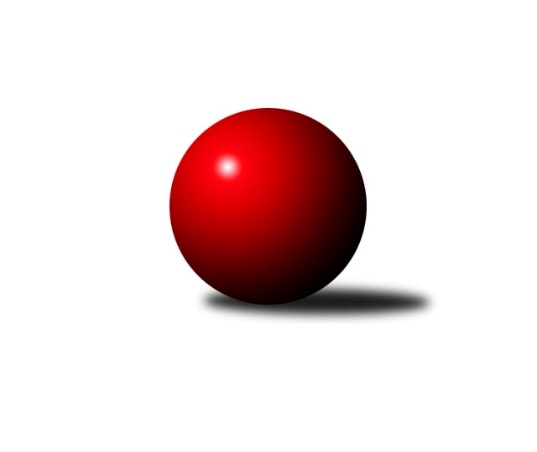 21Ročník 2018/2019	23.3.2019       Předposlední kolo rozhodlo o dvou sestupujících, minimálně na rok se rozloučíme s Ivančicemi a Ratíškovicemi, které v tomto kole připravili první prohru pro vítěze této soutěže KC Zlín.Nejlepšího výkonu v tomto kole: 3393 dosáhlo družstvo: TJ Start JihlavaNejlepší výkon kola: 622 - Lukáš HlavinkaSouhrnný přehled výsledků:SK Baník Ratiškovice	- KC Zlín	5:3	3260:3240	(14.5:9.5)	23.3.TJ Centropen Dačice B	- KK Réna Ivančice 	6:2	3207:3106	(14.5:9.5)	23.3.TJ Start Jihlava 	- TJ Sokol Slavonice 	6:2	3393:3113	(17.0:7.0)	23.3.KK Slavoj Žirovnice 	- TJ Sokol Mistřín	7:1	3181:3032	(15.0:9.0)	23.3.TJ Sokol Husovice C	- TJ Loko. Č. Budějovice	5.5:2.5	3235:3229	(13.0:11.0)	23.3.TJ Sokol Šanov	- SK Podlužan Prušánky	2:6	3134:3275	(10.0:14.0)	23.3.Tabulka družstev:	1.	KC Zlín	21	18	2	1	125.0 : 43.0 	284.5 : 219.5 	 3263	38	2.	KK Slavoj Žirovnice	20	15	1	4	103.5 : 56.5 	263.5 : 216.5 	 3191	31	3.	SK Podlužan Prušánky	21	15	1	5	110.0 : 58.0 	300.0 : 204.0 	 3279	31	4.	TJ Lokomotiva České Budějovice	21	11	0	10	88.5 : 79.5 	264.0 : 240.0 	 3185	22	5.	TJ Centropen Dačice B	21	9	3	9	83.0 : 85.0 	251.5 : 252.5 	 3188	21	6.	TJ Sokol Šanov	21	9	1	11	81.0 : 87.0 	247.5 : 256.5 	 3244	19	7.	TJ Sokol Slavonice	21	9	1	11	79.5 : 88.5 	250.0 : 254.0 	 3195	19	8.	TJ Start Jihlava	20	8	2	10	73.0 : 87.0 	217.5 : 262.5 	 3174	18	9.	TJ Sokol Husovice C	21	7	4	10	71.5 : 96.5 	251.0 : 253.0 	 3188	18	10.	TJ Sokol Mistřín	21	6	1	14	69.5 : 98.5 	246.0 : 258.0 	 3190	13	11.	KK Réna Ivančice	21	5	0	16	59.0 : 109.0 	209.0 : 295.0 	 3127	10	12.	SK Baník Ratiškovice	21	5	0	16	56.5 : 111.5 	215.5 : 288.5 	 3179	10Podrobné výsledky kola:	 SK Baník Ratiškovice	3260	5:3	3240	KC Zlín	Dominik Schüller	134 	 140 	 139 	154	567 	 3:1 	 541 	 115	132 	 147	147	Bronislav Fojtík *1	Aleš Zálešák	142 	 131 	 135 	138	546 	 1.5:2.5 	 558 	 131	146 	 143	138	Miroslav Málek	Václav Podéšť	145 	 135 	 132 	136	548 	 3:1 	 535 	 134	133 	 151	117	Radim Abrahám	Michal Tušl	134 	 133 	 132 	123	522 	 2:2 	 531 	 129	139 	 127	136	Radek Janás	Josef Něnička	139 	 133 	 138 	127	537 	 3:1 	 506 	 122	119 	 137	128	Karel Ivaniš *2	Viktor Výleta	138 	 145 	 127 	130	540 	 2:2 	 569 	 137	133 	 148	151	Tomáš Polášekrozhodčí: Václav Koplík
střídání: *1 od 61. hodu Jindřich Kolařík, *2 od 61. hodu Lubomír MatějíčekNejlepší výkon utkání: 569 - Tomáš Polášek	 TJ Centropen Dačice B	3207	6:2	3106	KK Réna Ivančice 	Tomáš Pospíchal	141 	 140 	 113 	126	520 	 3:1 	 488 	 133	116 	 110	129	Pavel Harenčák	Petr Janák	144 	 114 	 138 	120	516 	 2.5:1.5 	 496 	 125	104 	 147	120	Tomáš Hrdlička	Tomáš Bártů	133 	 133 	 149 	137	552 	 1:3 	 558 	 140	143 	 163	112	Tomáš Čech	Jiří Malínek	126 	 139 	 161 	147	573 	 4:0 	 492 	 107	137 	 126	122	Martin Želev	Petr Semorád *1	117 	 107 	 131 	128	483 	 1:3 	 525 	 127	139 	 143	116	Tomáš Buršík	Lukáš Prkna	150 	 134 	 144 	135	563 	 3:1 	 547 	 148	137 	 129	133	Jaroslav Mošaťrozhodčí: Aneta Kameníková
střídání: *1 od 54. hodu Milan KabelkaNejlepší výkon utkání: 573 - Jiří Malínek	 TJ Start Jihlava 	3393	6:2	3113	TJ Sokol Slavonice 	Roman Doležal	148 	 138 	 136 	136	558 	 1:3 	 553 	 150	145 	 139	119	Miroslav Bartoška	Petr Votava	137 	 132 	 164 	157	590 	 4:0 	 485 	 130	129 	 126	100	Pavel Blažek	Martin Votava	134 	 148 	 144 	147	573 	 3:1 	 522 	 139	126 	 126	131	Jiří Svoboda	Jiří Vlach	145 	 134 	 120 	140	539 	 1:3 	 556 	 121	139 	 143	153	Jiří Matoušek	Jaroslav Matějka	149 	 152 	 149 	149	599 	 4:0 	 556 	 134	144 	 135	143	Michal Dostál	Lukáš Novák	135 	 135 	 126 	138	534 	 4:0 	 441 	 110	126 	 94	111	Rudolf Borovskýrozhodčí: Doležal JosefNejlepší výkon utkání: 599 - Jaroslav Matějka	 KK Slavoj Žirovnice 	3181	7:1	3032	TJ Sokol Mistřín	Miroslav Čekal	118 	 123 	 153 	133	527 	 3:1 	 499 	 111	138 	 122	128	Jaroslav Polášek	Patrik Solař	118 	 127 	 115 	127	487 	 0:4 	 550 	 143	140 	 138	129	Jakub Cizler	David Švéda	129 	 136 	 159 	146	570 	 4:0 	 498 	 117	123 	 143	115	Zbyněk Bábíček	František Kožich	141 	 134 	 109 	111	495 	 2:2 	 481 	 106	127 	 122	126	Martin Fiala	Pavel Ryšavý	135 	 124 	 138 	141	538 	 3:1 	 501 	 119	135 	 126	121	Luděk Svozil	Libor Kočovský	137 	 155 	 124 	148	564 	 3:1 	 503 	 139	120 	 112	132	Josef Tomanrozhodčí: Tuček JiříNejlepší výkon utkání: 570 - David Švéda	 TJ Sokol Husovice C	3235	5.5:2.5	3229	TJ Loko. Č. Budějovice	Pavel Husar	122 	 140 	 136 	137	535 	 2:2 	 535 	 131	145 	 131	128	Tomáš Reban	Jaromír Šula	150 	 115 	 130 	133	528 	 1:3 	 525 	 123	124 	 138	140	Jan Sýkora	Radim Meluzín	144 	 156 	 135 	124	559 	 2:2 	 578 	 158	139 	 166	115	Zdeněk Kamiš	Radim Máca	157 	 119 	 141 	126	543 	 2.5:1.5 	 524 	 134	138 	 126	126	Tomáš Polánský	Igor Sedlák	144 	 125 	 145 	135	549 	 3:1 	 541 	 132	149 	 134	126	Pavel Černý	Jan Machálek	135 	 158 	 110 	118	521 	 2.5:1.5 	 526 	 128	152 	 128	118	Jiří Rebanrozhodčí: Martin GabrhelNejlepší výkon utkání: 578 - Zdeněk Kamiš	 TJ Sokol Šanov	3134	2:6	3275	SK Podlužan Prušánky	Aleš Procházka	120 	 137 	 101 	125	483 	 3:1 	 479 	 108	124 	 136	111	Filip Benada	Jan Zifčák ml.	124 	 127 	 135 	121	507 	 1:3 	 548 	 136	150 	 124	138	Jan Zálešák	Tomáš Červenka	138 	 147 	 137 	118	540 	 2:2 	 521 	 132	124 	 138	127	Vojtěch Novák	Pavel Martinek	129 	 134 	 143 	141	547 	 0:4 	 622 	 151	152 	 171	148	Lukáš Hlavinka	Jiří Konvalinka	136 	 129 	 129 	146	540 	 2:2 	 556 	 128	134 	 168	126	Michal Pálka	Petr Mika	122 	 139 	 131 	125	517 	 2:2 	 549 	 119	151 	 129	150	Zdeněk Zálešákrozhodčí: Vedoucí družstevNejlepší výkon utkání: 622 - Lukáš HlavinkaPořadí jednotlivců:	jméno hráče	družstvo	celkem	plné	dorážka	chyby	poměr kuž.	Maximum	1.	Jiří Konvalinka	TJ Sokol Šanov	575.44	377.4	198.1	2.2	10/11	(626)	2.	Lukáš Hlavinka	SK Podlužan Prušánky	565.36	370.1	195.3	1.5	10/12	(622)	3.	Jan Zálešák	SK Podlužan Prušánky	560.27	369.6	190.7	4.1	12/12	(613)	4.	Zdeněk Zálešák	SK Podlužan Prušánky	559.23	371.5	187.7	2.3	12/12	(657)	5.	Martin Voltr	TJ Lokomotiva České Budějovice	557.16	367.3	189.9	2.8	11/12	(611)	6.	Tomáš Polášek	KC Zlín	555.66	369.6	186.1	4.4	8/12	(587)	7.	Miroslav Málek	KC Zlín	555.08	369.2	185.9	3.8	8/12	(592)	8.	Petr Mika	TJ Sokol Šanov	554.15	369.7	184.5	3.3	11/11	(613)	9.	Tomáš Válka	TJ Sokol Husovice C	553.58	367.0	186.6	2.9	8/11	(579)	10.	Viktor Výleta	SK Baník Ratiškovice	553.31	369.0	184.3	3.6	11/11	(586)	11.	Michal Dostál	TJ Sokol Slavonice 	550.71	365.7	185.0	4.5	11/12	(620)	12.	Bronislav Fojtík	KC Zlín	549.86	368.3	181.6	4.0	11/12	(577)	13.	Vojtěch Novák	SK Podlužan Prušánky	548.12	364.9	183.2	2.8	10/12	(596)	14.	Aleš Procházka	TJ Sokol Šanov	547.90	367.0	180.9	4.0	9/11	(589)	15.	Luděk Svozil	TJ Sokol Mistřín	547.79	366.8	181.0	3.3	12/12	(593)	16.	Patrik Solař	KK Slavoj Žirovnice 	547.17	369.4	177.8	5.4	8/10	(576)	17.	Jaroslav Mošať	KK Réna Ivančice 	545.54	367.4	178.1	2.4	10/12	(568)	18.	Radek Janás	KC Zlín	544.88	369.0	175.9	4.7	9/12	(581)	19.	Karel Ivaniš	KC Zlín	542.60	369.5	173.1	4.2	9/12	(596)	20.	Milan Kabelka	TJ Centropen Dačice B	541.49	362.2	179.3	5.0	10/11	(594)	21.	Jakub Kožich	KK Slavoj Žirovnice 	541.43	363.3	178.1	4.4	7/10	(566)	22.	Lukáš Novák	TJ Start Jihlava 	541.42	364.4	177.0	5.8	11/11	(596)	23.	Libor Kočovský	KK Slavoj Žirovnice 	541.26	368.6	172.7	4.7	10/10	(620)	24.	Miroslav Bartoška	TJ Sokol Slavonice 	540.53	364.3	176.2	8.3	10/12	(590)	25.	Tomáš Červenka	TJ Sokol Šanov	539.39	362.3	177.1	6.4	9/11	(570)	26.	Radim Abrahám	KC Zlín	539.16	354.5	184.6	3.4	8/12	(584)	27.	Tomáš Bártů	TJ Centropen Dačice B	538.30	364.6	173.7	4.8	9/11	(562)	28.	Zdeněk Kamiš	TJ Lokomotiva České Budějovice	537.61	359.9	177.7	4.3	12/12	(607)	29.	Jiří Svoboda	TJ Sokol Slavonice 	537.43	365.6	171.9	4.4	11/12	(580)	30.	Pavel Černý	TJ Lokomotiva České Budějovice	535.20	362.3	172.9	6.4	10/12	(563)	31.	Pavel Husar	TJ Sokol Husovice C	535.19	358.0	177.2	4.8	10/11	(563)	32.	Jiří Malínek	TJ Centropen Dačice B	534.91	365.4	169.5	6.9	8/11	(584)	33.	Dominik Schüller	SK Baník Ratiškovice	534.23	354.4	179.9	5.9	10/11	(567)	34.	Jakub Cizler	TJ Sokol Mistřín	534.09	353.4	180.7	5.4	10/12	(610)	35.	Jiří Matoušek	TJ Sokol Slavonice 	533.44	359.3	174.2	3.5	8/12	(556)	36.	Lubomír Matějíček	KC Zlín	533.27	360.7	172.6	3.5	9/12	(592)	37.	František Kožich	KK Slavoj Žirovnice 	532.64	360.4	172.3	6.1	10/10	(582)	38.	Tomáš Buršík	KK Réna Ivančice 	532.19	358.3	173.9	5.8	12/12	(573)	39.	Petr Janák	TJ Centropen Dačice B	532.19	352.5	179.7	4.1	11/11	(592)	40.	Radim Meluzín	TJ Sokol Husovice C	532.07	362.0	170.0	5.1	11/11	(589)	41.	Zbyněk Bábíček	TJ Sokol Mistřín	531.13	351.7	179.4	5.4	12/12	(575)	42.	David Švéda	KK Slavoj Žirovnice 	530.95	364.7	166.2	5.4	9/10	(613)	43.	Miroslav Nemrava	KK Réna Ivančice 	530.91	357.8	173.1	4.9	10/12	(547)	44.	Igor Sedlák	TJ Sokol Husovice C	530.72	361.2	169.5	6.1	11/11	(585)	45.	Jiří Reban	TJ Lokomotiva České Budějovice	530.19	363.6	166.6	6.4	12/12	(580)	46.	Roman Doležal	TJ Start Jihlava 	530.05	358.0	172.1	5.1	11/11	(575)	47.	Martin Votava	TJ Start Jihlava 	529.97	360.0	170.0	4.6	11/11	(573)	48.	Zdeněk Holub	TJ Sokol Slavonice 	529.88	356.0	173.9	4.8	11/12	(572)	49.	Petr Votava	TJ Start Jihlava 	529.31	359.4	169.9	6.8	9/11	(590)	50.	Jaroslav Matějka	TJ Start Jihlava 	529.20	357.4	171.8	5.3	11/11	(599)	51.	Radim Máca	TJ Sokol Husovice C	527.93	359.1	168.8	6.1	11/11	(589)	52.	Jaroslav Polášek	TJ Sokol Mistřín	527.73	364.8	163.0	6.3	10/12	(585)	53.	Lukáš Prkna	TJ Centropen Dačice B	527.63	356.2	171.4	6.9	9/11	(565)	54.	Aleš Zálešák	SK Baník Ratiškovice	527.57	352.3	175.3	5.6	11/11	(575)	55.	Pavel Blažek	TJ Sokol Slavonice 	526.40	361.1	165.4	5.4	11/12	(585)	56.	Josef Toman	TJ Sokol Mistřín	523.91	352.6	171.4	6.1	9/12	(596)	57.	Tomáš Reban	TJ Lokomotiva České Budějovice	523.83	357.3	166.5	7.7	11/12	(568)	58.	Miroslav Čekal	KK Slavoj Žirovnice 	522.89	355.5	167.4	4.4	7/10	(564)	59.	Václav Podéšť	SK Baník Ratiškovice	522.75	363.3	159.4	7.2	10/11	(576)	60.	Martin Fiala	TJ Sokol Mistřín	522.64	357.4	165.2	5.9	9/12	(576)	61.	Jiří Vlach	TJ Start Jihlava 	515.48	360.6	154.9	6.7	11/11	(564)	62.	Tomáš Hrdlička	KK Réna Ivančice 	512.77	347.8	165.0	7.3	12/12	(592)	63.	Tomáš Polánský	TJ Lokomotiva České Budějovice	508.96	350.9	158.1	8.4	11/12	(551)		David Matlach	KC Zlín	600.00	386.5	213.5	3.0	2/12	(631)		Jiří Novotný	SK Podlužan Prušánky	559.00	373.0	186.0	5.0	1/12	(559)		Tomáš Čech	KK Réna Ivančice 	558.00	357.0	201.0	4.0	1/12	(558)		Martin Tesařík	SK Podlužan Prušánky	554.03	365.3	188.7	5.2	5/12	(597)		Karel Fabeš	TJ Centropen Dačice B	551.00	355.0	196.0	4.0	1/11	(551)		Petr Málek	TJ Sokol Mistřín	550.00	361.0	189.0	9.0	1/12	(550)		Jiří Trávníček	TJ Sokol Husovice C	543.00	373.0	170.0	7.0	1/11	(543)		Pavel Martinek	TJ Sokol Šanov	542.50	365.0	177.5	6.5	1/11	(547)		Michal Hrdlička	KK Réna Ivančice 	541.25	358.9	182.4	5.3	2/12	(559)		Stanislav Esterka	SK Podlužan Prušánky	540.39	359.3	181.1	3.9	7/12	(579)		Milan Volf	TJ Sokol Šanov	539.75	364.4	175.4	5.6	7/11	(573)		Tomáš Pospíchal	TJ Centropen Dačice B	538.40	371.2	167.2	6.2	7/11	(602)		Petr Bakaj	TJ Sokol Šanov	537.86	368.3	169.6	7.8	6/11	(563)		David Drobilič	TJ Sokol Slavonice 	537.67	360.0	177.7	4.8	3/12	(572)		Dominik Fojtík	SK Podlužan Prušánky	535.29	367.1	168.1	5.1	6/12	(596)		Jaromír Šula	TJ Sokol Husovice C	533.75	364.5	169.2	4.3	6/11	(547)		Daniel Bašta	KK Slavoj Žirovnice 	532.00	355.0	177.0	3.0	1/10	(532)		Zbyněk Cízler	TJ Sokol Mistřín	531.33	352.7	178.7	5.3	3/12	(566)		Josef Něnička	SK Baník Ratiškovice	530.38	360.6	169.8	4.5	7/11	(580)		Michal Tušl	SK Baník Ratiškovice	528.96	355.1	173.8	7.8	7/11	(572)		Michal Pálka	SK Podlužan Prušánky	526.50	353.5	173.0	7.2	6/12	(556)		Petr Hlaváček	TJ Start Jihlava 	526.50	361.3	165.2	5.7	3/11	(542)		Jiří Ondrák	TJ Sokol Slavonice 	526.00	358.0	168.0	6.0	1/12	(526)		Jindřich Kolařík	KC Zlín	525.19	352.3	172.9	3.8	6/12	(568)		Láďa Chalupa	TJ Sokol Slavonice 	525.00	333.0	192.0	3.5	2/12	(528)		Petr Kesjár	TJ Sokol Šanov	525.00	351.0	174.0	6.0	1/11	(525)		Stanislav Zálešák	TJ Sokol Mistřín	524.98	360.2	164.8	5.9	7/12	(567)		Jiří Ondrák	TJ Sokol Slavonice 	524.00	352.0	172.0	5.3	3/12	(544)		Lukáš Klojda	TJ Lokomotiva České Budějovice	523.00	369.0	154.0	9.0	1/12	(523)		Pavel Ryšavý	KK Slavoj Žirovnice 	522.86	356.7	166.2	7.9	6/10	(554)		Lukáš Křížek	TJ Centropen Dačice B	521.50	363.0	158.5	9.0	1/11	(530)		Petr Semorád	TJ Centropen Dačice B	521.31	354.3	167.0	6.8	7/11	(572)		Dalibor Šalplachta	KK Réna Ivančice 	520.57	357.5	163.1	5.4	6/12	(554)		Martin Gabrhel	TJ Sokol Husovice C	519.70	359.1	160.6	8.2	6/11	(545)		Martin Sedlák	TJ Sokol Husovice C	519.00	348.0	171.0	8.0	1/11	(519)		Jan Zifčák ml.	TJ Sokol Šanov	517.00	358.1	158.9	7.3	4/11	(534)		Stanislav Červenka	TJ Sokol Šanov	516.07	357.4	158.7	7.5	5/11	(538)		Ladislav Kacetl	TJ Sokol Šanov	516.00	340.0	176.0	6.0	1/11	(516)		Radek Beranovský	TJ Centropen Dačice B	514.00	351.5	162.5	4.5	2/11	(524)		Jan Sýkora	TJ Lokomotiva České Budějovice	512.67	348.2	164.5	6.7	6/12	(541)		Jan Machálek	TJ Sokol Husovice C	512.22	349.0	163.2	8.0	3/11	(554)		Tomáš Koplík	SK Baník Ratiškovice	511.53	350.3	161.3	9.7	5/11	(539)		Jan Machálek ml.	TJ Sokol Husovice C	511.00	355.0	156.0	9.0	1/11	(511)		Stanislav Polášek	SK Baník Ratiškovice	510.50	359.8	150.8	9.8	4/11	(538)		Michal Stieranka	TJ Sokol Šanov	510.30	356.4	154.0	8.4	4/11	(552)		Marek Čech	KK Réna Ivančice 	509.45	354.7	154.7	8.5	7/12	(546)		Stanislav Tichý	TJ Sokol Slavonice 	505.67	345.7	160.0	8.2	2/12	(523)		Eduard Kremláček	KK Réna Ivančice 	504.83	350.2	154.7	6.7	3/12	(543)		Luděk Kolář	KK Réna Ivančice 	500.00	344.0	156.0	13.0	1/12	(500)		Tomáš Řihánek	KK Réna Ivančice 	496.00	341.0	155.0	6.0	3/12	(520)		Michal Šimek	SK Podlužan Prušánky	495.00	369.0	126.0	9.0	1/12	(495)		Martin Želev	KK Réna Ivančice 	492.00	341.0	151.0	18.0	1/12	(492)		Petr Trusina	TJ Sokol Husovice C	491.00	353.0	138.0	16.0	1/11	(491)		Karel Kunc	TJ Centropen Dačice B	486.00	342.0	144.0	11.0	1/11	(486)		Pavel Harenčák	KK Réna Ivančice 	485.50	346.0	139.5	14.0	2/12	(488)		Karel Gabrhel	TJ Sokol Husovice C	483.00	349.0	134.0	13.0	1/11	(483)		Luboš Staněk	KK Réna Ivančice 	481.67	347.0	134.7	12.3	3/12	(492)		Filip Benada	SK Podlužan Prušánky	479.00	343.0	136.0	11.0	1/12	(479)		Rudolf Borovský	TJ Sokol Slavonice 	464.50	335.0	129.5	13.0	2/12	(488)		Karel Dorazil	KK Réna Ivančice 	459.00	340.0	119.0	21.0	1/12	(459)Sportovně technické informace:Starty náhradníků:registrační číslo	jméno a příjmení 	datum startu 	družstvo	číslo startu8573	Pavel Harenčák	23.03.2019	KK Réna Ivančice 	3x23315	Pavel Martinek	23.03.2019	TJ Sokol Šanov	3x20064	Michal Pálka	23.03.2019	SK Podlužan Prušánky	5x3085	Rudolf Borovský	23.03.2019	TJ Sokol Slavonice 	3x18086	Jan Sýkora	23.03.2019	TJ Lokomotiva České Budějovice	4x24543	Martin Želev	23.03.2019	KK Réna Ivančice 	1x10293	Tomáš Čech	23.03.2019	KK Réna Ivančice 	1x24327	Jan Zifčák ml.	23.03.2019	TJ Sokol Šanov	3x21662	Jiří Matoušek	23.03.2019	TJ Sokol Slavonice 	4x23871	Filip Benada	23.03.2019	SK Podlužan Prušánky	2x
Hráči dopsaní na soupisku:registrační číslo	jméno a příjmení 	datum startu 	družstvo	Program dalšího kola:16. kolo30.03.19	so	12:00	TJ Start Jihlava - KK Slavoj Žirovnice	Doležal	22. kolo13.04.19	so	10:00	KC Zlín - KK Slavoj Žirovnice	Polepil13.04.19	so	10:00	KK Réna Ivančice - SK Baník Ratíškovice	Kremláček13.04.19	so	10:00	TJ Sokol Mistřín - TJ Start Jihlava	Blaha I.13.04.19	so	10:00	TJ Lokomotiva České Budějovice - TJ Sokol Šanov	Klojda L.13.04.19	so	13:00	SK Podlužan Prušánky  - TJ Centropen Dačice B	Herůfek13.04.19	so	13:30	TJ Sokol Slavonice - TJ Sokol Husovice C	SmažilPokud někde zjistíte chybu v termínu či v hodině začátku utkání, prosím ihned mě informujte.Zpracoval: Petr Kohlíček, GSM: 777 626 473Dne: 23.03.2019	Nejlepší šestka kola - absolutněNejlepší šestka kola - absolutněNejlepší šestka kola - absolutněNejlepší šestka kola - absolutněNejlepší šestka kola - dle průměru kuželenNejlepší šestka kola - dle průměru kuželenNejlepší šestka kola - dle průměru kuželenNejlepší šestka kola - dle průměru kuželenNejlepší šestka kola - dle průměru kuželenPočetJménoNázev týmuVýkonPočetJménoNázev týmuPrůměr (%)Výkon3xLukáš HlavinkaPrušánky6223xLukáš HlavinkaPrušánky117.396224xJaroslav MatějkaStart Jihlava5993xJaroslav MatějkaStart Jihlava111.965991xPetr VotavaStart Jihlava5901xPetr VotavaStart Jihlava110.285904xZdeněk KamišČeské Buděj.5786xZdeněk KamišČeské Buděj.107.675783xJiří MalínekDačice B5735xDavid ŠvédaŽirovnice107.255701xMartin VotavaStart Jihlava5731xMartin VotavaStart Jihlava107.1573